Приложение 3к постановлению	администрации городаот ____________ № _________«Приложение 11к постановлениюадминистрации города от 17.06.2011 № 235 СХЕМА размещения рекламных конструкцийпо ул. Партизана Железняка в Советском районе города КрасноярскаМасштаб 1:5000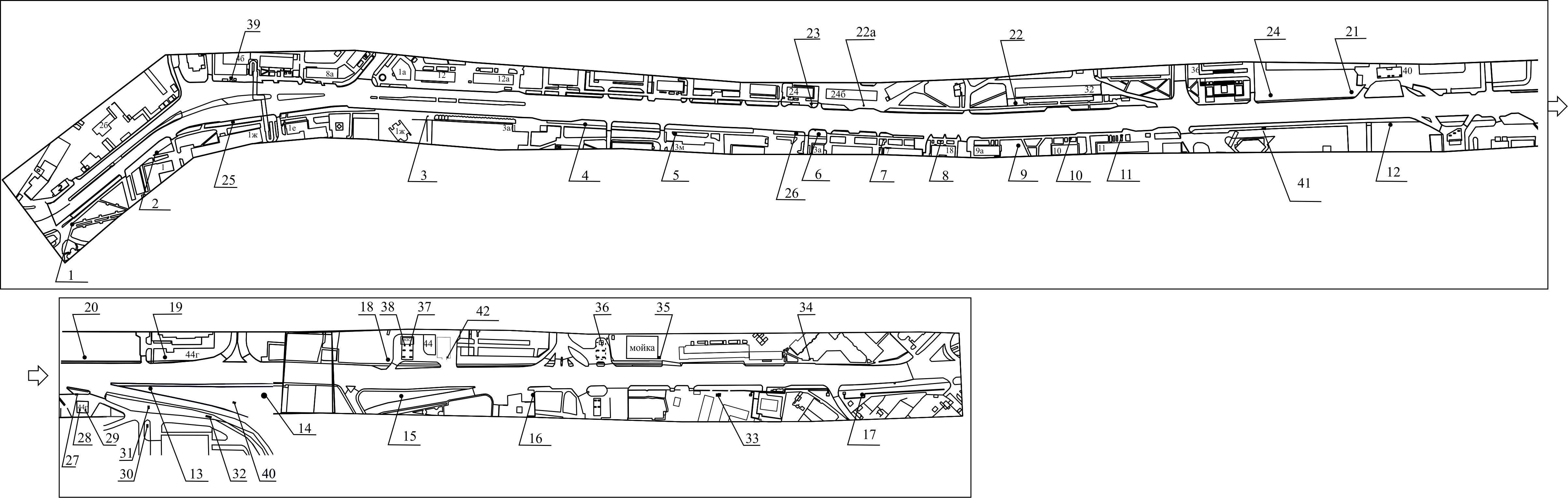 Примечания:Сведения о рекламных местах указываются в паспортах рекламных мест.».Номерна схемеАдрес рекламного местаТип конструкции1Ул. Партизана Железняка, 2а, на противоположной стороне дорогищитовая конструкция с размером информационного поля 3,7 м x 2,7 м с автоматической сменой изображения (ситиборд)2Ул. Партизана Железняка, 1щитовая конструкция с размером информационного поля 6,0 м x 3,2 м с автоматической сменой изображения (призматрон)3Ул. Партизана Железняка, 3а/1тумба (пиллар) с размером информационного поля 1,4 м x 3,0 м; 0,85 м x 3,0 м4Ул. Партизана Железняка, 3 бщитовая конструкция с размером информационного поля 6,0 м x 3,2 м с автоматической сменой изображения (призматрон)5Ул. Партизана Железняка, 3мщитовая конструкция с размером информационного поля 6,0 м x 3,0 м6Ул. Партизана Железняка, напротив здания по ул. Никитина, 3ащитовая конструкция с размером информационного поля 6,0 м x 3,0 м7Ул. Партизана Железняка, 7щитовая конструкция с размером информационного поля 1,2 м x 1,8 м (пилон)8Ул. Партизана Железняка, напротив здания по ул. Никитина, 18щитовая конструкция с размером информационного поля 1,2 м x 1,8 м (пилон)9Ул. Партизана Железняка, 9 бщитовая конструкция с размером информационного поля 6,0 м x 3,0 м10Ул. Партизана Железняка, 9щитовая конструкция с размером информационного поля 1,2 м x 1,8 м (пилон)11Ул. Партизана Железняка, 11щитовая конструкция с размером информационного поля 1,2 м x 1,8 м (пилон)12Ул. Партизана Железняка, 21щитовая конструкция с размером информационного поля 6,0 м x 3,0 м13Ул. Партизана Железняка, 35ащитовая конструкция с размером информационного поля 6,0 м x 3,0 м14Ул. Партизана Железняка, съезд на Октябрьский мост с левой стороныщитовая конструкция с размером информационного поля 12,0 м x 4,0 м (суперборд)15Ул. Партизана Железняка, 23щитовая конструкция с размером информационного поля 6,0 м x 3,0 м16Ул. Партизана Железняка, 17щитовая конструкция с размером информационного поля 6,0 м x 3,0 м17Ул. Партизана Железняка, напротив здания по ул. 2-й Краснодарской, 2щитовая конструкция с размером информационного поля 6,0 м x 3,0 м18Ул. Партизана Железняка, 44щитовая конструкция с размером информационного поля 6,0 м x 3,0 м19Ул. Партизана Железняка, 44гщитовая конструкция с размером информационного поля 6,0 м x 3,0 м20Ул. Партизана Железняка, 35, на противоположной стороне дорогищитовая конструкция с размером информационного поля 6,0 м x 3,0 м21Ул. Партизана Железняка, 40щитовая конструкция с размером информационного поля 6,0 м x 3,0 м22Ул. Партизана Железняка, 32щитовая конструкция с размером информационного поля 6,0 м x 3,0 м22аУл. Партизана Железняка, 24 брекламная конструкция в составе остановочного пункта движения общественного транспорта с размером информационного поля 1,2 м х 1,8 м23Ул. Партизана Железняка, 24щитовая конструкция с размером информационного поля 1,2 м x 1,8 м (пилон)24Ул. Партизана Железняка, 36щитовая конструкция с размером информационного поля 6,0 м x 3,0 м25Ул. Партизана Железняка, 1ж, остановка общественного транспорта «Медицинская академия»рекламная конструкция в составе остановочного пункта движения общественного транспорта с размером информационного поля 1,2 м х 1,8 м26Ул. Партизана Железняка, напротив здания по ул. Никитина, 3орекламная конструкция, выполненная по индивидуальному проекту27Ул. Партизана Железняка, 35щитовая конструкция с размером информационного поля 6,0 м x 3,0 м (щит) либо щитовая конструкция с размером информационного поля 6,0 м x 3,2 м с автоматической сменой изображения (призматрон)28Ул. Партизана Железняка, 35 (АЗС «25 часов»), справа от кассы АЗСщитовая конструкция с размером информационного поля 1,2 м x 1,8 м (пилон)29Ул. Партизана Железняка, 35 (АЗС «25 часов»), слева от кассы АЗСщитовая конструкция с размером информационного поля 1,2 м x 1,8 м (пилон)30Ул. Партизана Железняка, 35а, со стороны западного угла зданиярекламная конструкция, выполненная по индивидуальному проекту31Ул. Партизана Железняка, 35а, со стороны северо-западного фасада зданиярекламная конструкция, выполненная по индивидуальному проекту32Ул. Партизана Железняка, 35а, съезд на Октябрьский мострекламная конструкция, выполненная по индивидуальному проекту33Ул. Партизана Железняка, 17/1щитовая конструкция с размером информационного поля 6,0 м x 3,0 м (щит) либо щитовая конструкция с размером информационного поля 6,0 м x 3,2 м с автоматической сменой изображения (призматрон)34Ул. Партизана Железняка, 50, остановка общественного транспорта «Авиагородок»рекламная конструкция в составе остановочного пункта движения общественного транспорта с размером информационного поля 1,2 м х 1,8 м35Ул. Партизана Железняка, 48ащитовая конструкция с размером информационного поля 12,0 м x 4,0 м (суперборд)36Ул. Партизана Железняка, 48 (АЗС «25 часов»), справа от входа в кассу АЗСщитовая конструкция с размером информационного поля 1,2 м x 1,8 м (пилон)37Ул. Партизана Железняка, 44 (АЗС «25 часов»), справа от входа в кассу АЗСщитовая конструкция с размером информационного поля 1,2 м x 1,8 м (пилон)38Ул. Партизана Железняка, 44 (АЗС «25 часов»), слева от входа в кассу АЗСщитовая конструкция с размером информационного поля 1,2 м x 1,8 м (пилон)39Ул. Партизана Железняка, 4 б, остановка общественного транспорта «Медицинская академия»рекламная конструкция в составе остановочного пункта движения общественного транспорта с размером информационного поля 1,2 м х 1,8 м40Ул. Партизана Железняка, съезд с ул. Партизана Железняка на                 Октябрьский мост, слева по движению на мостщитовая конструкция с размером информационного поля 6,0 м x 3,0 м (щит) либо щитовая конструкция с размером информационного поля 6,0 м x 3,2 м с автоматической сменой изображения (призматрон)41Ул. Партизана Железняка, 19гщитовая конструкция с размером информационного поля 6,0 м x 3,0 м (щит) либо щитовая конструкция с размером информационного поля 6,0 м x 3,2 м с автоматической сменой изображения (призматрон)42Ул. Партизана Железняка, 44 брекламная конструкция, выполненная по индивидуальному проекту, размером 2,1 м х 6,4 м